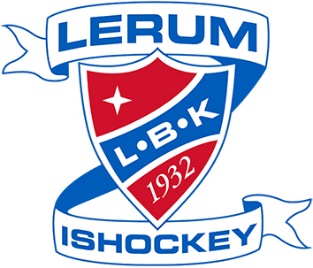 Att tänka på före, under och efter match OBS! GÅ INTE IN I MATCHEN FÖRRÄN TIDIGAST TVÅ TIMMAR FÖRE MATCH FÖRE MATCH.Skriv ut den preliminära Team Rostern.När ni fått tillbaka den preliminära Team Rostern ifylld så lägger ni upp laguppställningarna. Tänk på att i detta läge fyller ni INTE i line up eller startande målvakt utan skriver ut Official Team Roster så att föreninganra kan fylla i startande mv och startfemman i respektive lag samt skriva under Official Team RosterAv den underskrivna versionen så skall lagen samt domaren ha en kopia.Fyll i startande mv och startfemman i respektive lag, skriv därefter ut Offical Team Roster i önskat antal exemplar Publicera därefter Official Team Roster och Offical Line UpTänk på att skotten skall redovisas på respektive MV , var uppmärksam vid MV BYTE.I PAUSERNAFyll i skottstatistiken.Publicera Official Game Report.Klicka fram nästkommande period ( då står det att man väntar på nästa period) EFTER MATCHENSkriv ut Official Game Sheet och skicka någon med protokollet till domare för underskrift. ( OBS! stäng inte ner matchen förrän domaren godkänt protokollet.) Under tiden som domare synar protokollet xå piblicerar Player Summery.När game sheeten är påskriven av domaren så tryck därefter på Final Score. ,OBS! det är viktigt att det står FINAL SCORE på Game Reporten.) Publicera därefter Official Game Report Spara Game Sheeten och den signade Team Rostern hos respektive hemmalag. ATT LÄMNA TILL LAGEN EFTER MATCHEN. 1). Varje lag ska ha en kopia på Game Sheeten